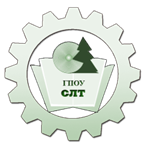 УТВЕРЖДАЮ:              Директор ГПОУ  «СЛТ»             ________  /И.Н. Герко/ПОЛОЖЕНИЕо муниципальной заочной викторине по истории и литературе  для обучающихся образовательных учреждений, реализующих программы ФГОС среднего общего образования «Жизнь только миг», посвященной 75 - летию Победы в Великой Отечественной войнеСыктывкар2020I. Общее положение1.1. Настоящее положение определяет порядок организации и проведение  муниципальной заочной викторины для обучающихся образовательных учреждений, реализующих программы ФГОС среднего общего образования «Жизнь только миг», посвященной 75-летию Победы в Великой Отечественной войне (далее – викторина).1.2. Организатором проведения викторины является ГПОУ «Сыктывкарский лесопромышленный техникум», ответственными за проведение – преподаватели «СЛТ».II. Цели и задачи викторины2.1. Викторина «Жизнь только миг» проводится в год 75-летия Победы в Великой Отечественной войне и посвящена жизни и подвигу Героя Советского Союза,  Николая Оплеснина.2.2. Цели викторины:воспитание чувства патриотизма, уважения к героическому прошлому своей страны;повышение познавательного интереса обучающихся к углубленному изучению истории родного края;создание необходимых условий для поддержки одаренных обучающихся.            2.3. Задачи викторины:формирование у обучающихся представлений об основных событиях жизни Героя Советского Союза,  Николая Васильевича Оплеснина;развитие интереса у обучающихся к предвоенному и военному периоду истории СССР;популяризация героической личности нашего земляка Николая Васильевича Оплеснина;развитие у обучающихся познавательного интереса, умения использовать дополнительную литературу, привлечение внимания обучающихся к экспозициям Национального музея РК, вовлечение обучающихся в самостоятельную работу по углублению знаний по истории своего Отечества;воспитание у обучающихся чувства глубокого уважения и благодарности к подвигу их земляков участников Великой Отечественной войны 1941-1945гг., ветеранам войны, труженикам тыла, чувство гордости за народ – победитель; формирование исторической памяти и преемственности поколений на основе знаний о Великой Отечественной войне. 2.4. Область применения: внеклассное мероприятие.III. Участники викторины3.1. К участию в викторине приглашаются учащиеся 8-11 классов средних образовательных учреждений г. Сыктывкар, студенты 1,2 курсов средних профессиональных образовательных учреждений.3.2. Участие в викторине является добровольным и бесплатным.3.3. Форма участия в викторине – заочная.3.4. Для организации и проведения викторины создается Оргкомитет и жюри.         3.5. Заявка на участие в викторине  (Приложение 1), согласие на обработку персональных данных принимаются  на любом носителе:электронный (E-mail: muraveva@slt-online.ru) бумажный по почте: по адресу: 167018, г. Сыктывкар, ул. Менделеева, 2/12, ГПОУ «СЛТ».3.6.Участникам рекомендуется изучить интернет-ресурсы и литературу:В. Юхнин. Герой Советского Союза Николай Оплеснин /Пер. с коми А. Ульянова. – Сыктывкар: ООО «Издательство «Кола», 2015. – 56 с.Павел Мальцев. Жизнь только миг. К 50-ти летию ПОДВИГА НИКОЛАЯ ОПЛЕСНИНА НА РЕКЕ ВОЛХОВ. – Сыктывкар, Коми книжное издательство. 1991.- 120 с.Сердца и Звезды. Очерки о Героях Советского Союза.  – Сыктывкар, Коми книжное издательство. 1966. С. 42-58. Дым Отечества. 2006-2007. – Сыктывкар, ООО «Коми республиканская типография», 2011 С. 258-259.Дым Отечества. 2004-2005. – Сыктывкар, ООО «Коми республиканская типография», 2010. С.337-338.IV. Сроки проведения викторины       4.1. Викторина проводится с 27 января по 15 февраля  2020 года. Вопросы викторины размещены на сайте ГПОУ СЛТ   в разделе  Студенту        4.2. Ответы принимаются в электронном виде на электронные адреса: latushka63@mail.ruV. Оргкомитет и жюри викторины5.1.	Оргкомитет является основным координирующим органом по подготовке и проведению игры викторины.5.2.	Председателем оргкомитета является заместитель директора, корректирующий учебный процесс.5.3.	Оргкомитет конкурса:формируется из педагогических работников техникума и утверждается приказом директора;устанавливает сроки викторины;обеспечивает непосредственную организацию  и проведение викторины;организует разработку материалов, подготовку документации, необходимой для проведения мероприятия;подтверждает критерии оценки и правила определения победителей и призеров викторины;публикует на официальном сайте техникума в сети «Интернет» результаты проведения викторины;принимает заявки на участие в викторине.5.4.	 В состав жюри викторины входят:председатель жюри – Муравьева Е.Е. методист ГПОУ «СЛТ»состав членов жюри – Латушка А.Л. преподаватель истории, Миллер Е.А. преподаватель литературы         5.5.    Жюри игры викторины выполняет следующие функции:оценивает выполненные задания в соответствии с утвержденными критериями и методиками оценивания выполненных заданий;проводит с участниками викторины анализ заданий и их решений;осуществляет по запросу участника викторины показ выполненных им заданий, и рассматривает апелляции;представляет результаты викторины ее участникам;определяет победителей викторины;представляет оргкомитету викторины результаты (протокол) для их утверждения.VI. Награждение участников викторины6.1. Определение победителей викторины:для определения победителей и призеров викторины проводится итоговое совещание жюри с оформлением соответствующего протокола;участники, набравшие наибольшее количество баллов, становятся победителями;мотивированным решением жюри в случае одинакового количества баллов число призеров может быть увеличено (два или три первых, вторых и третьих мест соответственно)6.2. Награждение по итогам викторины:победители и призеры викторины награждаются дипломами 1, 2 и 3 степени, остальным участникам вручается сертификат;членам жюри викторины вручается сертификат эксперта.Телефон организаторов: 89091264973 - Латушка Алла Леонидовна, 89042084365 -  Миллер  Евгения Андреевна.Приложение 1 Заявка на участие в муниципальной заочной викторине по истории и литературе для обучающихся образовательных учреждений, реализующих программы ФГОС среднего общего образования «Жизнь только миг», посвященной 75-летию Победы в Великой Отечественной войнеГосударственное профессиональное образовательное учреждение«Сыктывкарский лесопромышленный техникум»Название учебного заведения Телефон, факс, e-mail учебного заведенияСведения о преподавателе, подготовившего участникаФамилия, имя, отчество, должностьДанные об участнике
Фамилия, имя, отчество, возрастДата подачи заявки